Brian S. TedeschiAward-winning science-fiction novelist, screenplay writer and song writer, Brian Tedeschi finds, mentors, and develops new artists for film and music. Brian identifies opportunities to grow relationships between film makers, musicians and local as well as national film boards. These relationships create a pipeline for projects for both Indie and major film and television platforms. Currently Brian is working with local Carolina musicians on soundtracks for feature film releases. Co-founder of Mountain Laurel Films and co-writer of the feature film “Christmas at the Grey Horse Inn”, Brian has several projects in development including the series “Bloody Point” a 1970’s pirate tale scheduled to start filming 4-2022 on a South Carolina barrier island.https://www.mountainlaurelfilms.com/IMDB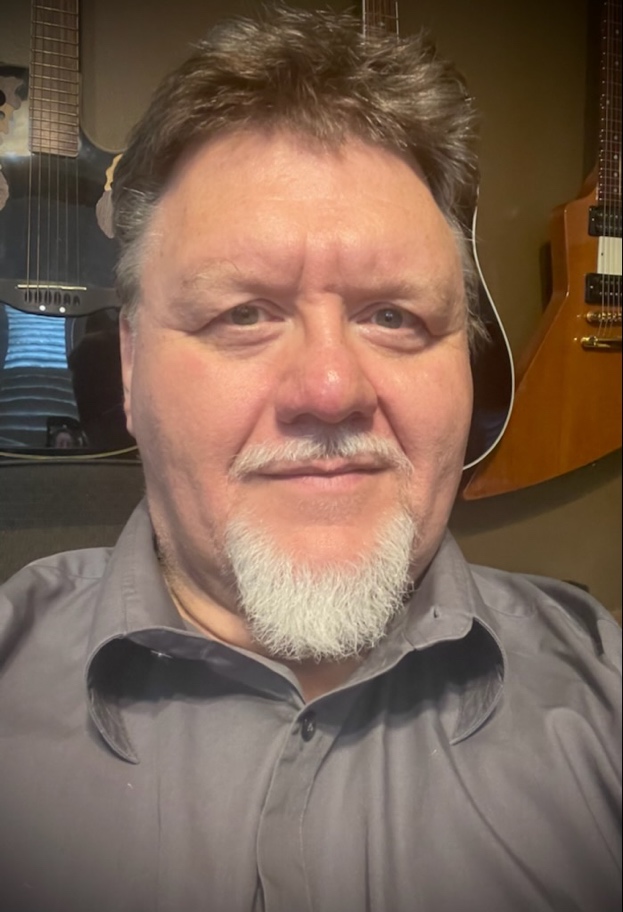 